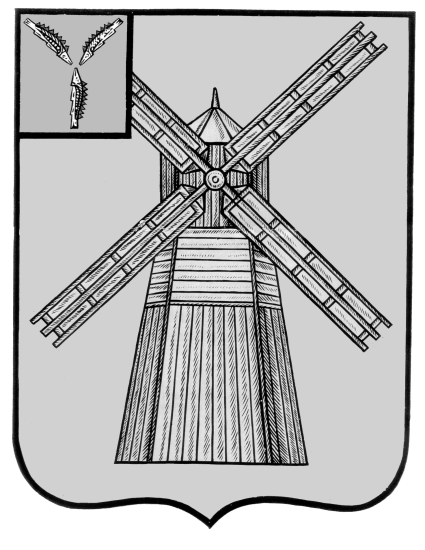 СОБРАНИЕ ДЕПУТАТОВПИТЕРСКОГО МУНИЦИПАЛЬНОГО РАЙОНАСАРАТОВСКОЙ ОБЛАСТИРЕШЕНИЕс.Питеркаот 25 декабря 2023 года                     					    №5-10О плане работы Собрания депутатовПитерского муниципального района на 2024 год	В соответствии с Регламентом работы Собрания депутатов Питерского муниципального района, Собрание депутатов Питерского муниципального района РЕШИЛО:1.Утвердить план работы Собрания депутатов Питерского муниципального района на 2024 год согласно приложению.2.Опубликовать настоящее решение на официальном сайте администрации Питерского муниципального района в информационно-телекоммуникационной сети «Интернет» по адресу: http://питеркарф.ru.Приложение к   решению Собрания депутатов Питерского муниципального района от 25 декабря 2023 года №5-10План работы Собрания депутатов Питерского муниципального района на 2024 годПримечание: На заседаниях Собрания депутатов Питерского муниципального района Саратовской области в 2024 году рассматриваются и иные вопросы, внесенные на рассмотрение в соответствии с Регламентом Собрания депутатов Питерского муниципального района. Для их рассмотрения не требуется внесения изменений в План работы Собрания депутатов Питерского муниципального района на 2024 год.Председатель Собрания депутатов Питерского муниципального районаГлава Питерского муниципального района                                     В.П.Андреев                                   Д.Н.Живайкин№ п/пНаименование вопросаДолжностное лицо, структурное подразделение, ответственное за подготовку вопросаСрок исполненияОб утверждении отчета о выполнении Прогнозного плана приватизации муниципального имущества Питерского муниципального района за 2023 год.Заместитель главы администрации Питерского муниципального района по экономике, управлению имуществом и закупкамI кварталОтчет главы Питерского муниципального района о результатах своей деятельности и деятельности администрации Питерского муниципального района за 2023 год.Глава Питерского муниципального районаI кварталО численности муниципальных служащих органов местного самоуправления, работников муниципальных учреждений и фактических расходах на оплату их труда за 2023 годФинансовое управления администрации Питерского муниципального района;Заместитель главы администрации Питерского муниципального района по экономике, управлению имуществом и закупкамI кварталО деятельности отделения полиции №2 в составе МО МВД России «Новоузенский» за 2023 год.Начальник ОП №2 в составе МО МВД России «Новоузенский» (по согласованию)I кварталОтчет контрольно-счетной комиссии о результатах контрольной деятельности за 2023 годПредседатель Контрольно-счетной комиссии Питерского муниципального районаI кварталОб исполнении бюджета района за I квартал 2024 года.Финансовое управления администрации Питерского муниципального района;Заместитель главы администрации Питерского муниципального района по экономике, управлению имуществом и закупкамII кварталО численности муниципальных служащих органов местного самоуправления, работников муниципальных учреждений и фактических расходах на оплату их труда за I квартал 2024 годаФинансовое управления администрации Питерского муниципального района;Заместитель главы администрации Питерского муниципального района по экономике, управлению имуществом и закупкамII кварталОб исполнении бюджета района за 2023 годФинансовое управления администрации Питерского муниципального района;Заместитель главы администрации Питерского муниципального района по экономике, управлению имуществом и закупкамII кварталОб исполнении бюджета района за I полугодие 2024 годаФинансовое управления администрации Питерского муниципального района;Заместитель главы администрации Питерского муниципального района по экономике, управлению имуществом и закупкамIII кварталО численности муниципальных служащих и фактических затратах на их денежное содержание за II квартал 2024 годаФинансовое управления администрации Питерского муниципального района;Заместитель главы администрации Питерского муниципального района по экономике, управлению имуществом и закупкамIII кварталО деятельности отделения полиции №2 в составе МО МВД России «Новоузенский» за I полугодие 2024 годаНачальник ОП №2 в составе МО МВД России «Новоузенский» (по согласованию)III кварталОб исполнении бюджета района за III квартал 2024 года.Финансовое управления администрации Питерского муниципального района;Заместитель главы администрации Питерского муниципального района по экономике, управлению имуществом и закупкамIV кварталО численности муниципальных и фактических затратах на их денежное содержание за III квартал 2024 годаФинансовое управления администрации Питерского муниципального района;Заместитель главы администрации Питерского муниципального района по экономике, управлению имуществом и закупкамIV кварталОб утверждении Прогнозного плана приватизации Питерского муниципального района на 2025 годЗаместитель главы администрации Питерского муниципального района по экономике, управлению имуществом и закупкамIV кварталО бюджете Питерского муниципального района Саратовской области на 2025 год и на плановый период 2026 и 2027 годовФинансовое управления администрации Питерского муниципального района;Заместитель главы администрации Питерского муниципального района по экономике, управлению имуществом и закупкамIV кварталО плане работы Собрания депутатов Питерского муниципального района на 2025 годПредседатель Собрания депутатов Питерского муниципального района IV кварталПредседатель Собрания депутатов Питерского муниципального районаГлава Питерского муниципального района                                     В.П.Андреев                                   Д.Н.Живайкин